Мастер-класс для педагогов дошкольного образованияТема: «Применение технологии продуктивного чтения-слушания в детском саду»Подготовила:Воспитатель Труфанова К.А.Направление:   познавательноеЦель: создание условий для передачи опыта по применению технологии продуктивного чтения-слушания в работе с детьми дошкольного возраста.Задачи: -познакомить с возможностями использования технологии продуктивного чтения-слушания для формирования  позиции активного слушателя детей дошкольного возраста -показать практическое применение технологии продуктивного чтения-слушанияПредварительная работа: Изготовление презентации «Этапы работы с текстом. Технология продуктивного чтения»План проведения мастер-класса1. Актуальность использования технологии.2.Определение понятий «технология  продуктивного чтения»3. Технология  продуктивного чтения. Этапы работы с текстом.4. Практическое занятие для педагогов.5. РефлексияПланируемый результат:Знакомство с технологией продуктивного чтения, мотивация педагогов на системное использования данной технологии в практике. СЛАЙД №1  Ход: Добрый день,  коллеги! Меня зовут Труфанова К.А.Представляю детский сад №85 «Березка».Тема мастер-класса: « Применение технологии продуктивного чтения/слушания в детском саду.Мне очень приятно здесь Вас всех видеть. Я прошу Вас посмотреть небольшой ролик и сформулировать проблему нашего мастер-класса. (Видеоролик «Книголюб»)Ведущий: Вы увидели проблему? Какую?-Как часто вы читаете детям ?Кто один раз в день - поднимите правую руку, кто два и более поднимите две руки, спасибо.-Могут ли дети ответить на вопросы по только что услышанному тексту?, если да похлопайте.Спасибо за искренность. Согласна, современные дети часто не могут или затрудняются ответить на вопросы по тексту.-Как вы думаете, гаджеты заменили книги?Если да то покачайте головой, если нет - пожмите плечами. Действительно, современные дети всё больше времени проводят за компьютерными играми, телевизором, которые дают готовые слуховые и зрительные образы, тем самым снижая интерес к книге. -Ваше мнение - Как заинтересовать ребенка к чтению?Ответы:СЛАЙД №2Ведущий: На нас с вами уважаемые коллеги лежит большая ответственность перед подрастающим поколением. Мы должны научить их увидеть в книге друга и неиссякаемый источник информации.  Чтение по традиционным методикам перестало давать положительный эффект, ведь дети изменились, и изменились их требования.  И перед нами стала остро задача поиска нового подхода к чтению. Нам на помощь пришла технология продуктивного чтения слушания, рекомендованная программой «Детский сад 2100». Технология продуктивного чтения, разработанная профессором Натальей Николаевной Светловской, а адаптирована для дошкольников Ольгой Васильевной Чиндиловой.Ведущий: Данную технологию мы применяем в детском саду. Хотите узнать о ней по подробнее.СЛАЙД №3Технология продуктивного чтения – это природосообразная образовательная технология, опирающаяся на законы читательской деятельности и обеспечивающая с помощью конкретных приёмов чтения полноценное восприятие и понимание текста читателем, активную читательскую позицию по отношению к тексту и его автору.СЛАЙД №4Ведущий: Обратите внимание на экран, в таблице видна разница между традиционными занятиями и занятиями с использованием технологии продуктивного чтения. При проведении традиционного занятия, взрослый читает текст, дети, молча, слушают. После чтения организуется беседа по тексту.Во время продуктивного чтения- взрослый мотивирует детей к прочтению текста, путем рассматривания иллюстраций до чтения и прогнозирования его содержания. Ведет совместно с детьми диалог с автором. Уточняют позицию автора. Закрепляют читательский интерес творческими заданиями.СЛАЙД №5Результатом реализации  данной технологии будет приобретение детьми опыта читательской деятельности, формирование элементарного круга чтения, приобщение к основам читательской культуры, присвоение важнейших читательских умений.СЛАЙД №6Сейчас я расскажу, как мы использую эту технологию на практике на примере сказки «Заюшкина избушка».Мы рассмотрим основные этапы из требующихся 13 (учитывая алгоритм составления НОД).СЛАЙД №7Начинаем с выбора произведения. В нашем случае это русская народная  сказка «Заюшкина избушка».СЛАЙД №8Далее определяем три уровня информации:1. Фактуальная-  (содержится в тексте в явном виде) 2. Подтекстовая- (присутствует между строк) 3. Концептуальная-(основной смысл текста) СЛАЙД №9Затем мы определяем художественную задачу текста (мотив побудивший автора написать текста).СЛАЙД №10Формируем цель НОД педагога в соответствии с возрастом детей и художественной задачей текста (чего хочет добиться воспитатель путем данной деятельности).Определяем тему НОД, исходя из художественной задачи текста (именно как тему, а не просто название текста).Формируем задачи для каждого этапа деятельности, их вы можете увидеть на экране.СЛАЙД №11Продумываем действия детей на каждом этапе деятельности- рассматривают иллюстрации, слушают, прогнозируют содержание  текста, отвечают на вопросы, рисуют, инсценируют, изображают героев сказок.Прогнозируем цель, которую могут поставить дети- прочитать сказку, чтобы узнать, что произошло с героем. Проверить свои предположения по тексту. И т.д.СЛАЙД №12Обдумываем работу до чтения:На мотивационном этапе - игровую или иную ситуацию, которая мотивирует ребенка к чтениюНа ориентировочном этапе - вопросы подводящие ребенка к осознанию или формулированию цели.СЛАЙД №13Определяем в тексте места остановок (К,П,В)продумывает комментарии и вопросы по тексту.Продумываем работу после чтения-вопросы к детям, итоговый вопрос, творческое задание.СЛАЙД №14Вопросы рефлексивного этапа: Перспективный этап - ЧТО МОЖНО ПРЕДЛОЖИТЬ ДЛЯ САМОСТОЯТЕЛЬНОЙ ДЕЯТЕЛЬНОСТИ.СЛАЙД №15Ведущий:  А теперь я предлагаю вам перейти к практической части. Для этого мне нужно 2 фокус- группы по 5 человек. Прощу выйти,  тем у кого в руках изображение фрагмента сказки «Курочк Ряба»  и «Колобк». Проходите за столы с соответствующим изображением. Сейчас мы с вами попробуем применить технологию на практике. Для этого  нам понадобится алгоритм составления конспекта. Предлагаю вам воспользоваться подсказкой по составлению конспекта. Если вдруг понадобится помощь, обращайтесь.СЛАЙД №16Работа с залом. Пока коллеги работают, предлагаю представить, что за окном  настоящая зима, природа уснула, и мы вышли на прогулку. Гуляем осторожно, стараясь не упасть.По полянке мы пошли, много красоты нашли. -Давайте посмотрим вокруг? Что видите вы?  Вот это красота. А у вас? А у вас?-А как же здесь очутилась вся эта красота? Она бывает круглый год? -А вы знаете,  что все радуются зиме и снегу! И дети, и взрослые и даже звери.-А чем же так нравится зима? Что мы можем делать зимой?  А как вы думаете, что зиму делает такой белой и красивой? У поэта Сергея Михалкова  есть стихотворение, оно так называется. «Белые стихи»Посмотрите на экранКак вы думаете, чего здесь не хватает? Кто может быть на ветках? Каких птиц вы знаете? А кто мог спрятаться в кустах?  Вы настоящие волшебники. А сейчас сядьте, как вам будет удобно. Повторите название стихотворения.  Попробуйте предположить, о чём оно? А как мы сможем это узнать?  Прочтём  стихотворение Белые стихи

Снег кружится,
Снег ложится -
Снег! Снег! Снег!
Рады снегу зверь и птица
И, конечно, человек!
Рады серые синички:
На морозе мерзнут птички,
Выпал снег - упал мороз!
Кошка снегом моет нос.
У щенка на черной спинке
Тают белые снежинки.
Тротуары замело,
Все вокруг белым-бело:
Снего- снего- снегопад!
Хватит дела для лопат,
Для лопат и для скребков,
Для больших грузовиков.
Снег кружится,
Снег ложится -
Снег! Снег! Снег!
Рады снегу зверь и птица
И, конечно, человек!
Только дворник, только дворник
Говорит: - Я этот вторник
Не забуду никогда!
Снегопад для нас - беда!
Целый день скребок скребет,
Целый день метла метет.
Сто потов с меня сошло,
А кругом опять бело!
Снег! Снег! Снег!Помните, мы предполагали, рассуждали, о чем это стихотворение? -Наши предположения подтвердились?СЛАЙД №17Рефлексия:Коллеги, вы, готовы? Отлично!Уважаемые коллеги, скажите, возможно, ли использовать технологию продуктивного чтения в своей практике? Поделитесь впечатлениями, что получилось?На каком этапе  вы столкнулись с трудностями? Что было очень легко?Вам понравилась работать с технологией? СЛАЙД №18Ведущий: Закончить мастер-класс хочется притчей:Однажды ученик пришел к учителю и сказал:— Я хочу учиться, но учиться без помощи книг, и без помощи учителя, который стоял бы между мной и истиной, потому что любой учитель бренен, а любая книга пуста.Учитель ответил:— Я вижу, ты хочешь научиться есть, не пользуясь ртом, и переваривать пищу без помощи желудка? Быть может, ты ещё хочешь ходить без ног, и покупать, не внося платы?.. Но подумал ли ты о результате? Ведущий: - Коллеги, как вы думаете, почему именно этой притчей, я заканчиваю свой мастер – класс? (обсуждение)Спасибо всем за внимание и активное участие. Прошу Вас выразить свои чувства и эмоции с помощью смайликов.Желаю вам удачи и успехов во всех начинаниях!(приложение 1) Восприятие художественной литературы и фольклора алгоритм проектирования НОД1.Выбираем художественное произведение (сказку, рассказ, стихотворение) _______________2. Предварительно вычитываем из него три уровня информации-фактуальная информация (содержится в тексте в явном виде)_______________________________________________________________________________________________________________________________________________________________________-подтекстовая информация (присутствует между строк)______________________________________________________________________________________________________________________________________________________________________-концептуальная информация (основной смысл текста)______________________________________________________________________________________________________________________________________________________________________3.Определяем художественную задачу текста (мотив которой побудил автора к написанию текста, замысел автора)____________________________________________________________________________________________________________________________________________________________________4.Формируем цель НОД педагога в соответствии с возрастом детей и художественной задачей текста (чего хочет добиться воспитатель путем данной деятельности)________________________________________________________________________________________________________________________________________________________________5. Формируем тему НОД, исходя из художественной задачи текста (именно как тему, а не просто название текста)- пример «Сила добра в сказке К.Ушинского-Солнце и Ветер»______________________________________________________________________________________________________________________________________________________________________6. Формируем задачи для каждого этапа деятельности, соотносить задачи с образовательными областями___________________________________________________________________________________________________________________________________________________________________7.Продумываем действия детей на каждом этапе деятельности- рассматривают иллюстрации, слушают, прогнозируют содержание  текста, отвечают на вопросы, рисуют, инсценируют, изображают героев сказок.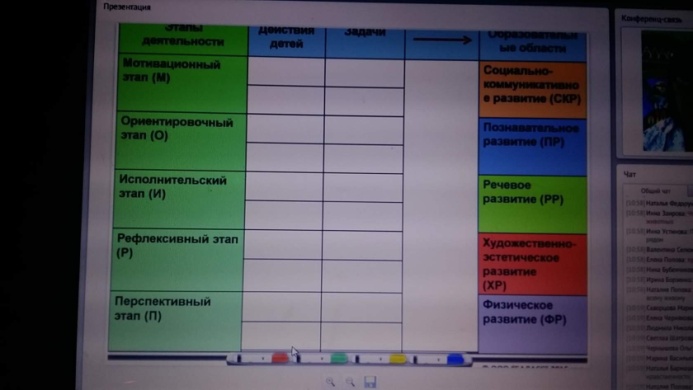 8. Прогнозируем цель, которую могут поставить дети- прочитать сказку, чтобы узнать, что произошло с героем. Проверить свои предположения по тексту. И т.д._________________________________________________________________________________________________________________________________________________________________________9. Обдумываем работу до чтенияНа мотивационном этапе -игровую или иную ситуацию, которая мотивирует ребенка к чтениюНа ориентировочном этапе- вопросы подводящие ребенка к осознанию или формулированию цели.10. Определяем в тексте места остановок (К,П,В)продумывает комментарии и вопросы по тексту11. Продумываем работу после чтения-вопросы к детям, итоговый вопрос, творческое задание.12. Продумываем вопросы рефлексивного этапа13. Продумываем перспективный этап- ЧТО МОЖНО ПРЕДЛОЖИТЬ ДЛЯ САМОСТОЯТЕЛЬНОЙ ДЕЯТЕЛЬНОСТИ.